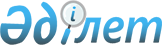 Об организации Сторонами консультаций в целях заключения соглашения, определяющего введение в Таможенном союзе системы утилизационных сборов на колесные транспортные средстваРешение Совета Евразийской экономической комиссии от 14 мая 2012 года № 27

      Совет Евразийской экономической комиссии решил:



      1. Принять к сведению информацию Российской Стороны о необходимости подготовки к подписанию не позднее июня 2012 года соглашения, определяющего введение в Таможенном союзе системы утилизационных сборов на колесные транспортные средства.



      2. Российской Стороне обеспечить подготовку проектов необходимых документов и представление позиции Российской Стороны при проведении консультаций по указанному соглашению. Белорусской и Казахстанской Сторонам определить ответственных за представление позиции на консультациях по указанному соглашению.



      3. Сторонам в период с 15 по 23 мая 2012 года провести консультации с целью подготовки к проведению видеоконференции на уровне членов Совета Евразийской экономической комиссии 24 мая 2012 года для подготовки предложений к встрече глав правительств Республики Беларусь, Республики Казахстан и Российской Федерации 15 июня 2012 года.Члены Совета Евразийской экономической комиссии:
					© 2012. РГП на ПХВ «Институт законодательства и правовой информации Республики Казахстан» Министерства юстиции Республики Казахстан
				От Республики

БеларусьОт Республики

КазахстанОт Российской

Федерации С. РумасК. КелимбетовИ. Шувалов